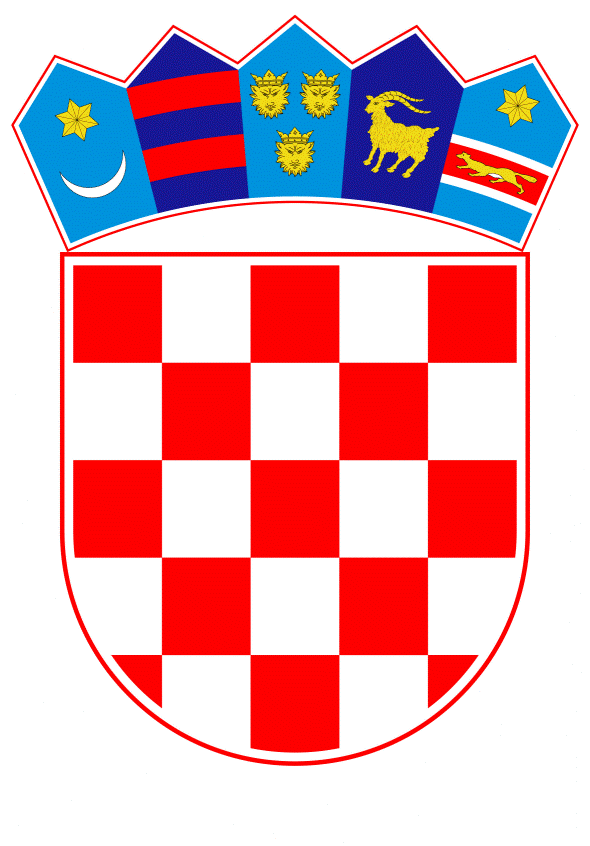 VLADA REPUBLIKE HRVATSKEZagreb, 28. studenoga 2019.____________________________________________________________________________________________________________________________________________________PRIJEDLOGNa temelju članka 12. stavka 1. Zakona o sklapanju i izvršavanju međunarodnih ugovora (Narodne novine, broj 28/96) i članka 31. stavka 3. Zakona o Vladi Republike Hrvatske (Narodne novine, br. 150/11, 119/14, 93/16 i 116/18), Vlada Republike Hrvatske je na sjednici održanoj        godine donijelaZAKLJUČAKPrihvaća se Izvješće o vođenim pregovorima za sklapanje Ugovora između Vlade  Republike Hrvatske i Vlade Sjedinjenih Američkih Država koji predstavlja instrument predviđen člankom 3. stavkom 2. Sporazuma o izručenju između Europske unije i Sjedinjenih Američkih Država potpisanog 25. lipnja 2003., u pogledu primjene Ugovora o izručenju potpisanog 25. listopada 1901., koje je Vladi Republike Hrvatske dostavilo Ministarstvo pravosuđa aktom klase: 011-02/19-01/100146, ur.broja 514-07-01-02-02/2-19-12 od 19. studenog 2019. godine.Utvrđuje se da je usuglašeni tekst Ugovora iz točke 1. ovoga Zaključka u skladu utvrđenom osnovom za vođenje pregovora i sklapanje Ugovora.Ugovor iz točke 1. ovoga Zaključka potpisat će, u ime Vlade Republike Hrvatske, ministar pravosuđa Dražen Bošnjaković.Klasa:Urbroj:Zagreb,     PREDSJEDNIK									mr. sc. Andrej PlenkovićOBRAZLOŽENJEOdluku o pokretanju postupka za sklapanje Ugovora između Vlade Republike Hrvatske i Vlade Sjedinjenih Američkih Država koji predstavlja instrument predviđen člankom 3. stavkom 2. Sporazuma o izručenju između Europske unije i Sjedinjenih Američkih Država potpisanog 25. lipnja 2003., klase: 022-03/19-11/58, urbroja: 50301-25/06-19-2, Vlada Republike Hrvatske donijela je na svojoj sjednici održanoj 29. kolovoza 2019. godine. Na temelju spomenute Odluke o pokretanju postupka za sklapanje Ugovora održani su pregovori s drugom stranom. Pregovori su uspješno okončani, te je potvrđena spremnost i interes obiju strana da žurno provedu svoje unutarnje pravne postupke, kako bi u što skorijem roku Ugovor mogao biti potpisan, uzimajući u obzir i mogućnost da se Ugovor potpiše na Sastanku ministara pravosuđa i unutarnjih poslova EU-a i SAD-a koji će se održati 11. prosinca 2019. u Washingtonu. U skladu s člankom 12. stavkom 1. Zakona o sklapanju i izvršavanju međunarodnih ugovora, predlaže se Vladi Republike Hrvatske donošenje Zaključka kojim se prihvaća Izvješće o vođenim pregovorima za sklapanje Ugovora između Vlade Republike Hrvatske i Vlade Sjedinjenih Američkih Država koji predstavlja instrument predviđen člankom 3. stavkom 2. Sporazuma o izručenju između Europske unije i Sjedinjenih Američkih Država potpisanog 25. lipnja 2003., u pogledu primjene Ugovora o izručenju potpisanog 25. listopada 1901, budući da je usuglašeni tekst Ugovora u skladu s utvrđenom osnovom za vođenje pregovora i sklapanje Ugovora.Tekstovi Ugovora koji su rezultat okončanih pregovora sastavni su dio ovog Zaključka.Ugovor će, u ime Vlade Republike Hrvatske, potpisati ministar pravosuđa Dražen Bošnjaković. Predlagatelj: Ministarstvo pravosuđaPredmet:Izvješće o vođenim pregovorima za sklapanje Ugovora između Vlade  Republike Hrvatske i Vlade Sjedinjenih Američkih Država koji predstavlja instrument predviđen člankom 3. stavkom 2. Sporazuma o izručenju između Europske unije i Sjedinjenih Američkih Država potpisanog 25. lipnja 2003., u pogledu primjene Ugovora o izručenju potpisanog 25. listopada 1901.